Petit glossaire pour l’EPSASOffre complémentaire et/ou supplémentaire de l’EPSAPSA ou pasles CA focalisent sur les apprentissages de l’élève, non sur l’activité. La notion de « champ » renvoie à la notion de catégorie d’expérience, de croisement ou complémentarité des APSA CurriculumParcours d’apprentissage des élèves, adapté par l’enseignantCompétenceLa compétence ne s’oppose pas aux connaissances (peut-être à redéfinir pour certains enseignants)Niveau d’appropriation, palier, échelle…CP 5Pourquoi pas de CA 5 sur gestion vie physique, santé ? Persiller le savoir s’entraîner (CP5) dans tous les CA pour préparer le futur lycéen (JL Mourier)Démarche pédagogiqueCréer le besoin… une problématique, une énigme, un dilemme, des contraintes, des ressources et des contradictions à gérer, une difficulté à dépasserCompétence attendueFin de la norme, pas de pilotage par le N2 des compétences attendus, mise en place d’un travail des attendus  (des CA ou du socle) et de repères de progressivité dont l’un des paliers constitue un niveau d’acquisitionLa définition d’une compétence attendue n’est pas une obligation car elle tend à figer dans le temps d’évaluation et s’apparenter à une épreuve d’évaluation sommative. Si elle est rédigée, elle doit croiser Moteur x (méthodo x social = socle) et être suffisamment ouverte pour être acquise dans le temps par l’observation dans des contextes diversCultureConseil de lecture  « L’EPS malade de ses non choix » Coston / UbaldiA partir de la réforme, on peut considérer que ce qui fait la culture, ce ne sont pas les pratiques sociales, mais les problèmes fondamentaux qu’elles portent en elles (la dimension fonctionnelle de l’APSA, c'est-à-dire les contradictions : Bad : frapper fort/précis              Lutte : équilibre/déséquilibre              CO : courir vite/se repérer …La culture renvoie également à la notion de culture corporelle, le corps fonctionnelle, la santé,  le bien-êtreEPIidentifier les objets du savoir communs avec les autres disciplines (objet, concept, modèle…). Attention à la pluridisciplinarité qui n’est pas l’interdisciplinarité.EvaluationL’évaluation commune des AFC par CA s’effectue à partir d’une échelle descriptive avec notion de paliers ambitieux s’apparentant à une progression dans le cycle (3 consolidation, 4 approfondissement)par contre plus de pilotage par la certification (disparition de la notion de N2 dans les APSA protocole DNB)ElèveC’est lui qui fait les choix. Le professeur les guide par leur sélection et les contextes d’exercices qu’il met en placeFinalitél’EPS a pour finalité de former un citoyen lucide, autonome, physiquement et socialement éduqué, dans le souci du vivre ensemble. Elle a pour mission de construire le socle communTermes forts : le bien-être, la santé. l’inclusion, le plaisir Logique curriculaire C’est la mise en cohérence des finalités, des contenus d’enseignement, des mises en œuvre et de l’évaluation.Les « programmes ne sont plus la simple juxtaposition des programmes disciplinaires annuels imposant aux professeurs les contenus, les démarches, les méthodes et les progressions, visant un élève abstrait. Ils s’inscrivent dans un projet global (porté par une équipe d’enseignants), s’adressant à tous les élèves, plus attentif à la totalité de leur expérience et faisant davantage confiance à la professionnalité des professeurs (programmes moins contraignant, plus responsabilisant)Ecueil : ce serait de différer à la fin du cycle ce qui peut et doit être engagé tout au long de celui-ci avec des gradations nécessaires dans les apprentissages.Mots-clés : parcours à construire, rythme personnalisé, centré sur l’élève, ressources multiples à disposition, autonomie des enseignants au regard de leur contexte d’exercice.Réformes curriculaires en Europe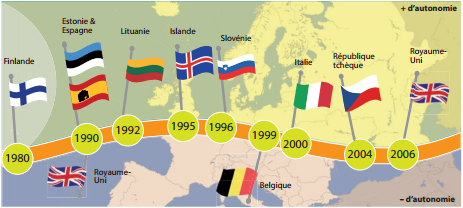 ProgrammeLes programmes, on peut les prendre comme on veut. Il donne des orientations de travail à contextualiser selon le lieu d’enseignement et les projet d’établissement. Ils donnent à voir les possiblesVolet 1 : les spécificités des élèves par cycleVolet 2 : contribution des enseignements au socleVolet 3 : Opérationnalisation en EPSParcours de formationTrajet défini pour l’élèveParcours d’apprentissageTrajet réalisé par l’élèveProjet pédagogiquevu comme outil de formalisation du parcours de formation de l’élève, équilibré et progressifPosture de l’enseignant / l’élèveEnseignant : médiateur, il questionne, le « doute » comme posture pédagogique, bienveillance et exigenceElève : praticien réflexif, chercheur expérimentateurRepères de progressivitéIl revient à l’équipe pédagogique d’en planifier le choix et les étapes de progression, afin de garantir à chaque élève l’atteinte des attendus de fin cycle et du socle commun